Dzień 5 – Opowiadam bajkiKarta pracy, cz. 4, s. 39/35. Rysuj po śladach, a potem samodzielnie.
Wyprawka, s. 31 – sylwety
Oglądnie przygotowanych wcześniej sylwet. Dzieci podają propozycje  w jaki sposób można zorganizować przedstawienie z wykorzystaniem sylwet.
„Jaki jest król, jaki jest smok?” – wskazywanie cech charakteru. Dzieci podają cechy charakteru, które pasują do poszczególnych postaci.Król – sprawiedliwy, dostojny, mądry, litościwy, dobry, rozsądny 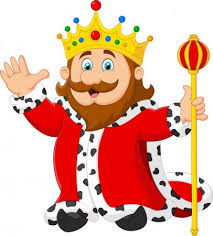 Królowa – piękna, mądra, dobra, wesoła 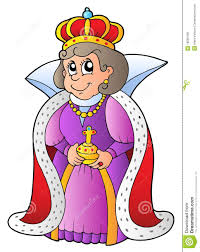 Rycerz – odważny, sprytny, waleczny, silny 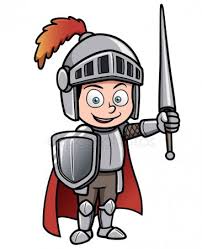 Czarnoksiężnik – tajemniczy, mądry, sprytny, przebiegły 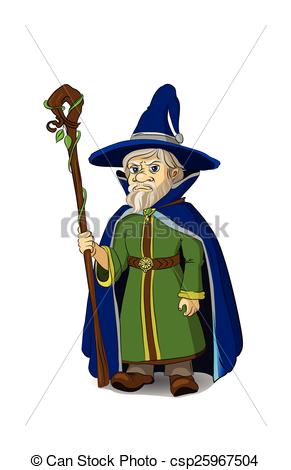 Smok – olbrzymi, głodny, zły, straszny, zielony, groźny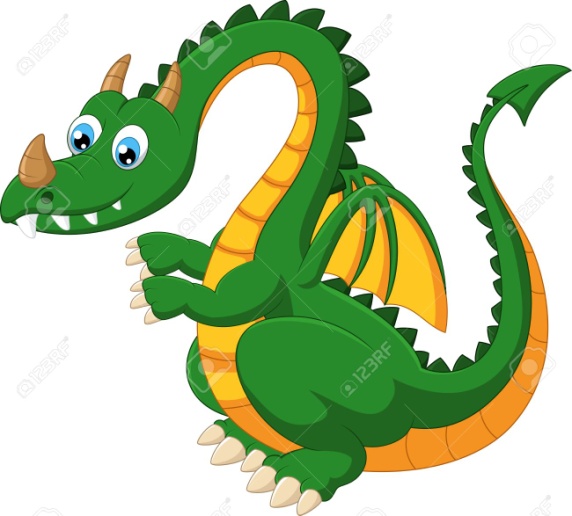 Tworzenie opowiadania. Chętne dzieci wybierają rekwizyty i układają opowiadanie zainspirowane rekwizytami. do opowiadania wprowadzają dialogi.
Odgrywanie ról z wykorzystaniem rekwizytów.
„Pająk łapie muchy” – zabawa orientacyjno – porządkowa.
„Księżniczka z bajki” – malowanie flamastrami (dziewczynki - księżniczkę, chłopcy – król)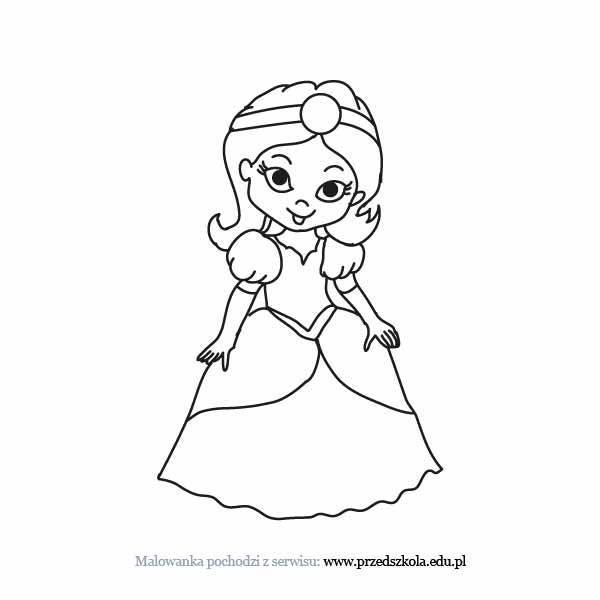 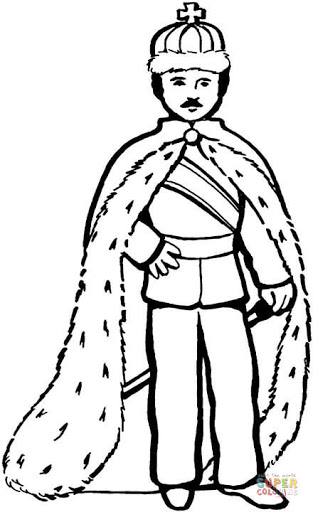 A teraz zapraszam na ćwiczenia gimnastycznehttps://www.youtube.com/watch?v=2BQCcIjudZ8Policz kukiełki i zaznacz odpowiednią cyfrę.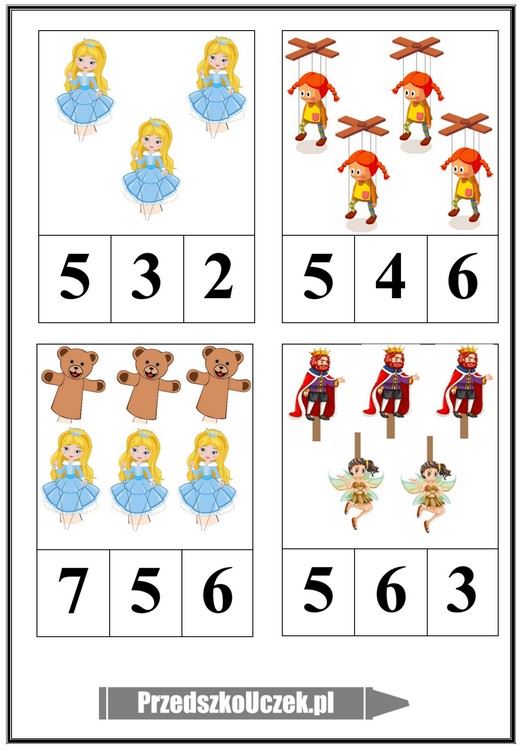        Narysuj na scenie aktorów grających w wymyślonym przez ciebie przedstawieniu.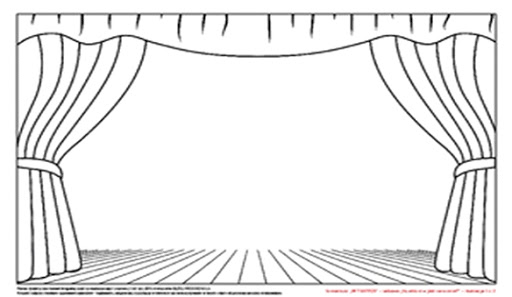 Miłej zabawyPani Kasia 